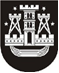 KLAIPĖDOS MIESTO SAVIVALDYBĖS TARYBASPRENDIMASDĖL pritarimo partnerystės sutarčiai ir KLAIPĖDOS MIESTO ENERGINIO EFEKTYVUMO DIDINIMO DAUGIABUČIUOSE NAMUOSE PROGRAMOS PATVIRTINIMO. rugsėjo 25 d. Nr. T2-255KlaipėdaVadovaudamasi Lietuvos Respublikos vietos savivaldos įstatymo (Žin., 1994, Nr. 55-1049; 2008, Nr. 113-4290, Nr. 137-5379; 2009, Nr. 77-3165, Nr. 159-7206; 2010, Nr. 25-1177, Nr. 51-2480, Nr. 84-4406, Nr. 86-4525; 2011, Nr. 52-2504, Nr. 155-7354; 2012, Nr. 136-6958, Nr. 154-7935; 2013, Nr. 76-3826, Nr. 79-3981) 6 straipsnio 22 punktu, 16 straipsnio 2 dalies 40 punktu, Klaipėdos miesto savivaldybės tarybos . liepos 29 d. sprendimu Nr. 1-311 patvirtinta Klaipėdos miesto savivaldybės vardu sudaromų sutarčių pasirašymo tvarka ir atsižvelgdama į Klaipėdos miesto savivaldybės iniciatyva atrinktų neefektyviausiai energiją vartojančių daugiabučių gyvenamųjų namų energinio efektyvumo didinimo galimybių rezultatus, Klaipėdos miesto savivaldybės taryba nusprendžia:1. Pritarti Partnerystės dėl projekto ,,Daugiabučių namų modernizavimo skatinimas, II etapas“ įgyvendinimo ir bendradarbiavimo dėl energinio efektyvumo didinimo programų įgyvendinimo savivaldybėje . kovo 15 d. sutarčiai Nr. 1.8.2-20/J9-794/11 (pridedama).2. Patvirtinti Klaipėdos miesto energinio efektyvumo didinimo daugiabučiuose namuose programą (toliau – Programa) (pridedama). 3. Pavesti Klaipėdos miesto savivaldybės administracijos direktoriui suderinti su Lietuvos Respublikos Vyriausybės įgaliota institucija Programos atitiktį Lietuvos Respublikos Vyriausybės patvirtintai Daugiabučių namų atnaujinimo (modernizavimo) programai.4. Paskirti Programos įgyvendinimo administratoriais:4.1. Smiltelės g. 9 namui – UAB ,,Vingio būstas“;4.2. Vyturio g. 7 namui – UAB ,,Laukininkų valda“;4.3. Taikos pr. 9 namui – UAB ,,Paslaugos būstui“;4.4. Švyturio g. 8, Pušyno g. 29, Pušyno g. 29A, Sportininkų g. 8, Sportininkų g. 14, Sportininkų g. 16, Sportininkų g. 28 namams – UAB ,,Vitės valdos“;4.5. Taikos pr. 23, Taikos pr. 27, Taikos pr. 33, Taikos pr. 35B, Taikos pr. , Taikos pr. 41, Paryžiaus Komunos g. 2, Rumšiškės g. 28, Sausio 15-osios g. 24 namams – UAB ,,Vėtrungės būstas“;4.6. Minijos g. 149, Naikupės g. 8, Naikupės g. 10, Sulupės g. 7, Sulupės g. 13 namams – UAB ,,Jūros būstas“.5. Sudaryti šios sudėties Programos įgyvendinimo priežiūros komitetą (toliau – Priežiūros komitetas):5.1. Judita Simonavičiūtė, Savivaldybės administracijos direktorė, – Priežiūros komiteto pirmininkė;5.2. Liudvikas Dūda, Miesto ūkio departamento direktorius, – Priežiūros komiteto narys;5.3. Violeta Gembutienė, Socialinės infrastruktūros priežiūros skyriaus vedėja, – Priežiūros komiteto narė;5.4. Algis Gaižutis, Socialinės infrastruktūros priežiūros skyriaus, Butų ir energetikos poskyrio vedėjas, – Priežiūros komiteto narys.5.5. , Statybos leidimų ir statinių priežiūros skyriaus vedėjas, – Priežiūros komiteto narys.6. Nustatyti, kad Priežiūros komitetas ne rečiau kaip vieną kartą per kalendorinį ketvirtį pateikia ataskaitą apie Programos įgyvendinimo eigą Klaipėdos miesto savivaldybės tarybai. Klaipėdos miesto savivaldybės tarybai pareikalavus, Priežiūros komitetas pateikia papildomą informaciją.7. Pavesti Klaipėdos miesto savivaldybės administracijos direktoriui:7.1. paskirti už Programos įgyvendinimo administratoriaus veiklos priežiūrą ir kontrolę Klaipėdos miesto savivaldybės administracijos atsakingą asmenį (specialistą);7.2. ne vėliau kaip iki . spalio 31 d. atrinkti neefektyviai energiją vartojančius pastatus ir parengti naują (papildyti esamą) energinio efektyvumo didinimo programą. Rengiant naują (papildant esamą) programą turi būti įvertintas ir šilumos gamybos bei tiekimo sektorius, nustatyta galima įtaka jam dėl sumažėjusio energijos suvartojimo bei numatytos priemonės šiai įtakai sumažinti. Naujai parengta (papildyta esama) programa turi būti pateikta . rugpjūčio mėn. savivaldybės tarybos posėdžiui;7.3. sudaryti sutartis su šio sprendimo 4 punkte nurodytais Programos įgyvendinimo administratoriais;7.4. sutartyse numatyti Programos įgyvendinimo administratorių atsakomybę už galimus Klaipėdos miesto savivaldybės nuostolius dėl paskirtų Programos įgyvendinimo administratorių netinkamai vykdomų įsipareigojimų;7.5. užtikrinti, kad paskirtas Programos įgyvendinimo administratorius būtų nedelsiant pakeistas, jei yra gauta informacija iš Programos finansavimą suteikusių bankų ar kitų finansų įstaigų, kad administratorius netinkamai vykdo savo įsipareigojimus pagal kredito sutartį.Savivaldybės meras 